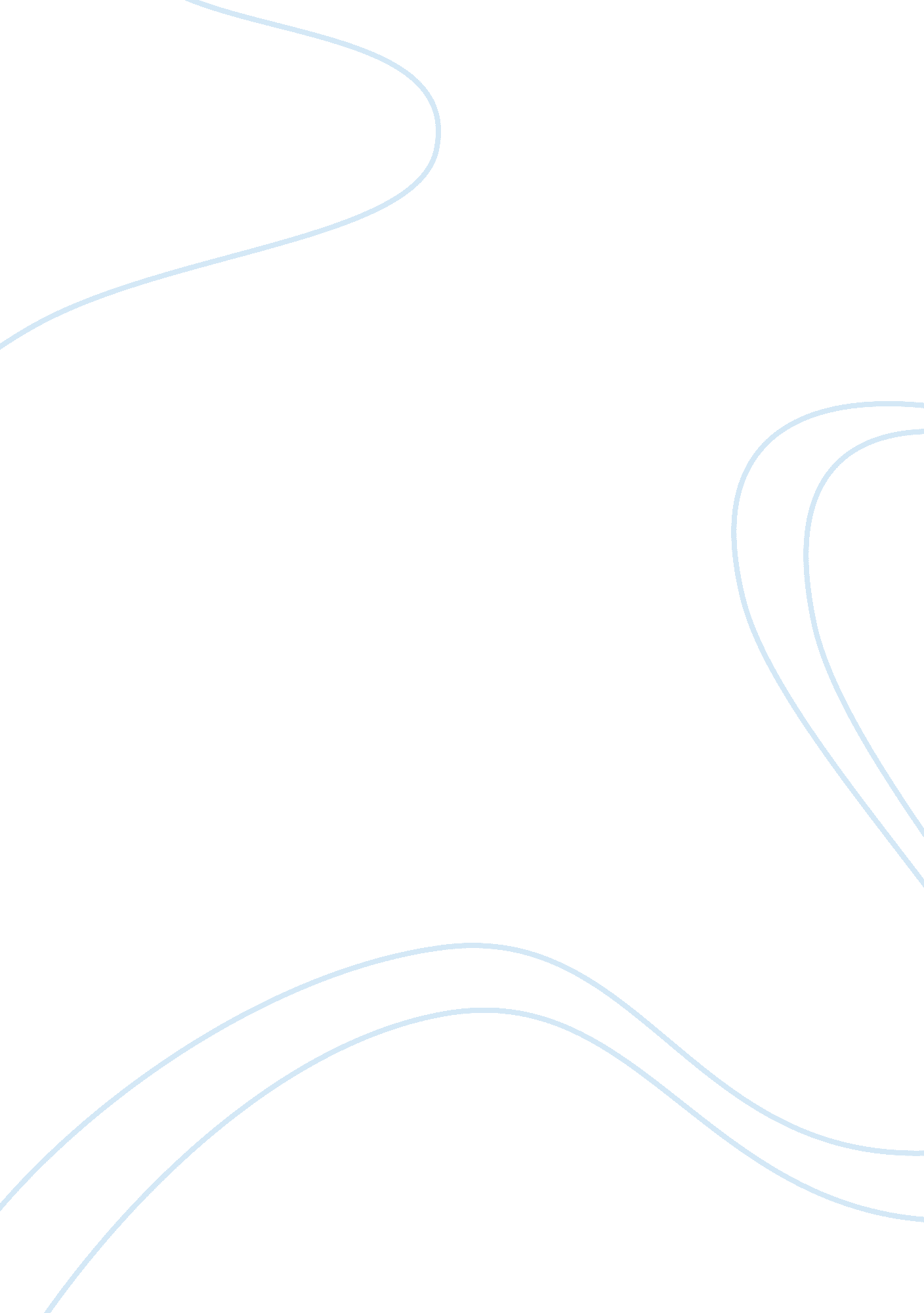 Evolution of human sexualityFamily, Marriage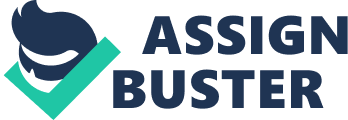 Discuss how the concept of sexuality has evolved and where it is now. What are some factors that have contributed to our views of sexuality? Sherifa J. Maxwell 1221510831 Human Sexuality The Mico University College Miss Megan Swaby September 24, 2012 What is the difference between sex and sexuality? Over the years human sexuality has been a debate that has never been won. Each and every day there are person who expresses their sexuality differently and others considered them to be taboo. Perfect by nature that’s what we ought to be but because of self indulgence with choice we have developed sexuality. According to Gainor sex is refer to as the person’s biological status and it is typically categorized as male, female or intersex. Then what is sexuality? Has sexuality given us our gender identity and sexual orientation? Thus I will expound on the history of sexuality and how it has evolved. As early as the populations of the Hebrews sex was vital to their lively hood. The Hebrews considered the act of sex the bond to a monogamy relationship; one man, one wife according to Rabbi Tulushkin; but if a woman was childless or developed an abnormality such as a boil would lead to the grounds of divorce which rarely happened. They also thought that sex was the ‘ divine injunction’ of procreation thus homosexuality was strongly disapproved of. They believed that marital bonds would be strengthened the heterosexual relationships and create a strong bond for the family. Although they had clear preference for monogamy relationship, polygamy was permissible. On the other hand many cultures such as the ancient Greeks normalized or promoted homosexuality among the adult males who were soldiers and older males with male youths; usually teenagers, entering into pedagogic friendships or love affairs that also had an erotic dimension. If sexual, the relationship lasted until the youth was ready for adulthood and marriage therefore, it was not suppose to threaten the institution of the family. Women had no status or rights than slaves in their society only giving them a job as concubines or house wives; they were treated like chattels. Beastality and Sadism were practiced of the world of ancient Rome. These sexual acts were only found among men of hierarchy. Although bestiality and sadism were accepted in their era, homosexuality was considered to be a threat to the family. After the crucifixion of Christ, Christians thought that masturbation and prostitution were sinful. Sexual pleasure even within the marriage was considered to be a sinful act from the days of Eve and Adam. According to Saint Augustine sexual lust , shame and sexual intercourse during marriage were passed down from Adam and Eve were considered to be inherently evil therefore the only way they could have salvation was through celibacy. Hence, Christians recognize sex for procreation and not for self satisfaction. The Bible is considered to be the oldest book made by man and inspired by god but within the Indian culture the Kama Sutra was held has the bible of sexual pleasure. It gave a descriptions of ways in which a man or a female can seduced their partner and get them sexually aroused. They considered sex a spiritual gift that god gave them to expressed themselves. The Chinese also saw the act to be spiritual and was anything but sinful. The man is suppose to absorb more of his wife natural essence ‘ yin’ and to bring his wife to orgasm which is used as a channel for the flow of energy and enhance his own masculine essence ‘ yang’. As the world got revolutionized the conception of sex and sexuality changed drastically. During this time women got the opportunity to be liberated to vote and attend academic studies. Most religious practices became oblivious. Many Christians have adopted the view that there is no sin whatsoever in the uninhibited enjoyment of marital relationships One factor in the change of values pertaining to sexual activities was the improvement of the technologies. Technology became the mastermind of our social and emotional behaviors in our everyday life . Instances, masturbation has been seen as the norm in our society especially with pornography being so rampant. This affects the enjoyment of sex as the actual act being replaced by virtual reality. In most developing countries, fear of epidemic has drastically changed many aspects of twentieth century human sexuality. Fear of contracting AIDS and other sexual transmitted diseases has driven a revolution in educating person about sex which now centers far more the use of protection and abstinence. Bestiality remains illegal in most countries and condoned in none. Thus anyone carrying out this kind of practice will be subjected to punishment. This good gift of sex has been perverted and corrupted in our secular world, which is why it is such a struggle for most persons. The idea of including the perfection of one’s self in the realm of moral behavior is appealing. Indeed, I believe this to be the core purpose of human existence. Although, there are medieval practices still been carried out today most customs that were seen then are considered to be taboo and non-religious. Human behavior has changed in many ways than one but the understanding of human identity is still being questioned. Reference William, Y. 2009, Human Sexuality diversity in contemporary America (7th ed.) Rathus, A. S, 2009. Human Sexuality Today in the World of diversity Rathus, A, S, 1992. Human Sexuality Today in the World of Diversity Roberts, Foehr, & Rideout, 2005, Sexual Life and Now 